037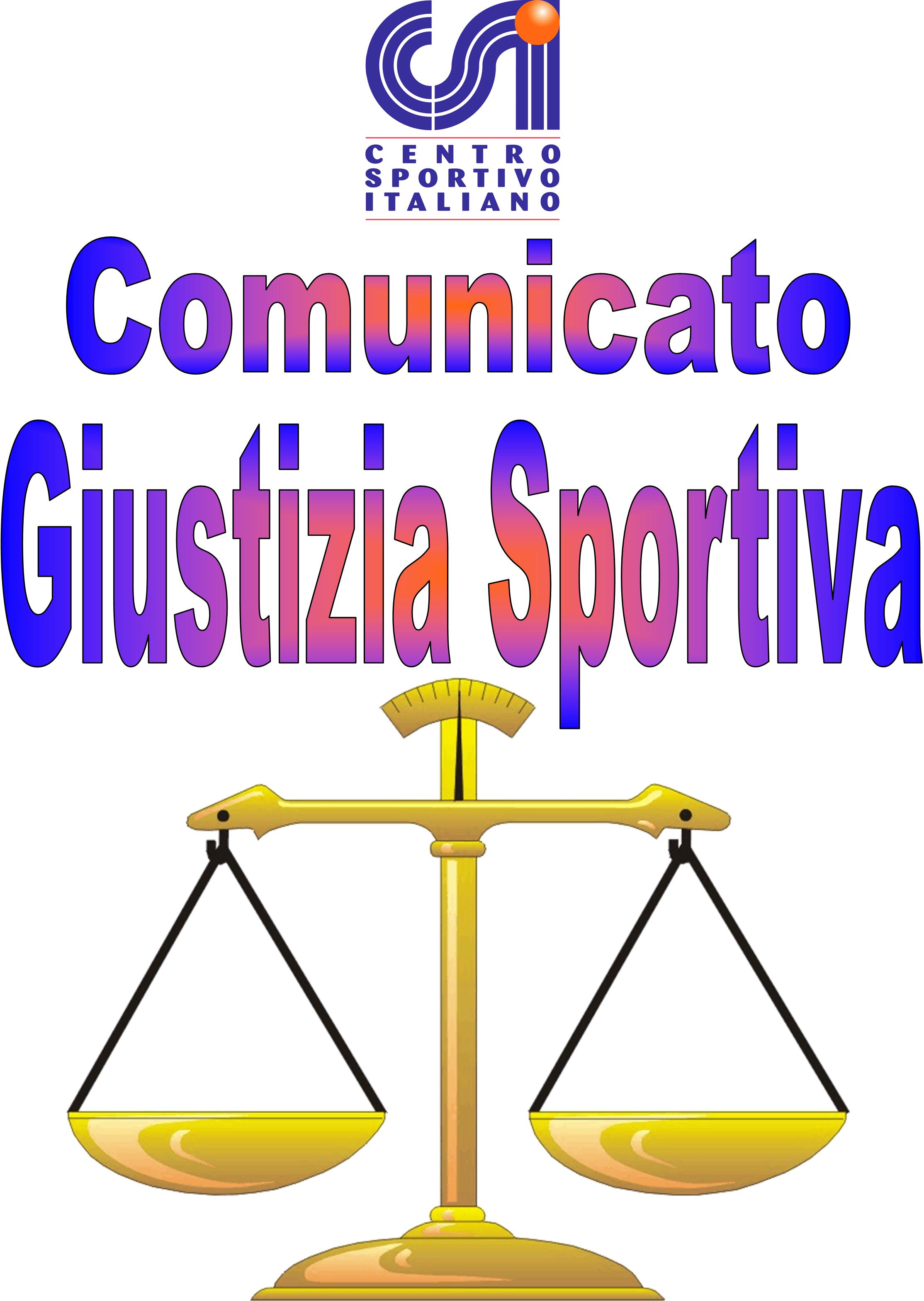 021Afr(Per Diffida).                          Comunicato Ufficiale nr. 04  DATA 07– 06- 2021                                     Calcio a 5 Terni LeagueRISULTATI CALCIO A 5PROVVEDIMENTI DISCIPLINARI CALCIO A 5 CARTELLINO AZZURRONominativo:                                                                                                    SocietàGIOCATORI AMMONITINominativo:                                                                                                      SocietàDaniele Quondam Angelo                                                                                  San CascianoMohamed Zinnedine                                                                                           San CascianoLorenzo Calzoni                                                                                                  KospeaSimone Testa                                                                                                       AresFederico Meloni                                                                                                  ArcistufoLuca Campisi                                                                                                      New Terni UTDGianluca Angeletti                                                                                              Terni Saint GermainMarco Passone                                                                                                    Oro & ArgentiAlessandro Gentilini                                                                                           ASD CastrumRiccardo Tavoloni                                                                                              SS Giuseppe e MarcoDaniele Commissari                                                                                           La Dolce VitaGiulio Fidenzi                                                                                                     S.G. BoscoMatteo Carloppi                                                                                                  S.G. Bosco    Daniele Massarelli                                                                                                S.G. BoscoAndrea Industria                                                                                                   Napoli Club TerniClaudio Industria                                                                                                  Napoli Club TerniGIOCATORI ESPULSINominativo:                                 turni di squalifica                                             SocietàGaetano Medici                                           1                                                        Kospea( Doppia Ammonizione).  Comunicato Ufficiale nr. 04  DATA 07– 06- 2021                                        Calcio a 7 Terni LeagueRISULTATI CALCIO A 7PROVVEDIMENTI DISCIPLINARI CALCIO A 7 Ammenda di € 15,00 alla società “Real Porcusporcu” per mancanza doc. e tessera di un Giocatore.CARTELLINO AZZURRONominativo:                                                                                                    SocietàChristian Tamburini                                                                                            Real PorcusporcuEdoardo Trivelli                                                                                                  Leicesterni CityGIOCATORI AMMONITINominativo:                                                                                                      SocietàLorenzo Falsini                                                                                                      Torre OrsinaMatteo Marini                                                                                                          Torre OrsinaMatteo Peruzzi                                                                                                          Torre OrsinaStefano Madami                                                                                                        Torre OrsinaLorenzo Piacentino                                                                                                  FC ScopenaghenJonathan Maurini                                                                                                     The Muru T.S.Filippo Zomparelli                                                                                                   The Muru T.S.Simone Scassini                                                                                                       The Muru T.S.Sebastiano Corrado                                                                                                  TreppiediElia Fratoni                                                                                                               TreppiediFrancesco Fioriti                                                                                                       Panzchester CityJuri Capotosti                                                                                                            HomySamuele Cioffi                                                                                                          Black EaglesLorenzo Blasi                                                                                                            Black EaglesSimone Rosati                                                                                                           Black WavesLeonardo Donatelli                                                                                                   Black WavesLorenzo Coletta                                                                                                        Black WavesSimone Scacchi                                                                                                        Black WavesAndrea Laudi                                                                                                  Do PalestraAndrea Picecchi                                                                                               Rivor PlateGiammarco Pettine                                                                                          Rivor PlateFrancesco Cafaro                                                                                            Green ServiceSamuele Gentileschi                                                                                         Green ServiceLovepreet Baldhari                                                                                          Team EnoNicholas Falcinelli                                                                                            Team EnoTommaso Bonafè                                                                                             Team EnoMarius Timofte                                                                                                 Golden BoysGIOCATORI ESPULSINominativo:                                 turni di squalifica                                        SocietàFrancesco Patrizi                                     1                                                   Treppiedi(Somma Di Ammonizioni).Pietro Leonardi                                        1                                                   Green Service(Comportamento Protestatorio).Christian Tamburini                                    1                                                        Real Porcusporcu(Somma Di Cartellini).                                                                                                                            Il Giudice sportivo026A Oro & Argenti – Real Madrink4 - 6 V.P.D027B Black Eagles – Conad Arca Futsal1 - 7028B San Casciano - Kospea6 - 4 V.P.D029B SS Giuseppe e Marco – La Dolce Vita3 - 2 V.P.D030A Old City - Stas2 - 8031B ASD Castrum - Galacticos5 - 7 V.P.D032A Libertas Tacito - Arcistufo2 - 5 V.P.D033A Ares – White Devils0 - 2 V.P.D034A New Terni UTD – Terni Saint Germain8 - 3 V.P.D035B S.G Bosco – Napoli Club Terni3 - 2 V.P.D031B Rivor Plato – Green Service1 - 4 V.P.D V.P.D032A Real Porcusporcu – Leicesterni City3 - 3 V.P.D V.P.D033A Astoria - Campetto7 - 3034A Team Eno – Golden Boys4 - 10 V.P.D V.P.D035B Black Eagles – Black Waves0 - 5 V.P.D V.P.D036A ASD Ferentillo – Do Palestra7 - 4 V.P.D V.P.D037B Bar Pizzeria Terni Est – Edil Iama CSV038B Torre Orsina Conad Arca – FC Scopenaghen5 - 4 V.P.D V.P.D039A The Muru T.S. - Treppiedi3 - 5 V.P.D V.P.D040B Panzchester City - Homy2 - 3 V.P.D V.P.D